Pollinator Shade Low Meadow Mix 38-132Updated: 2023Areas of residential properties with direct, unfiltered sunlight for no less than 5 hours each day and slightly mesic (in between dry and wet) soils. These soils should be well- to moderately well-drained, good infiltration, and not have standing water for greater than 24 hours. Due to a higher cost than some native seed mixes the mix is recommended for plantings up to three acres in size.  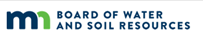 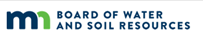 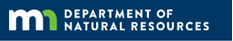 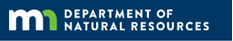 This seed mix was a collaboration with Ecologist Stephen Thomforde. Partners also include collaboration among Non-profits, Seed vendors, SWCD, Tribal Governments, Consultants, County and Cities. (See partner list on website)Bareroot plants or plugs to supplement your plantingPollinator Shade Low Meadow Mix 38-132 Guidance  Seed mix name: Pollinator Shade Low Meadow 38-132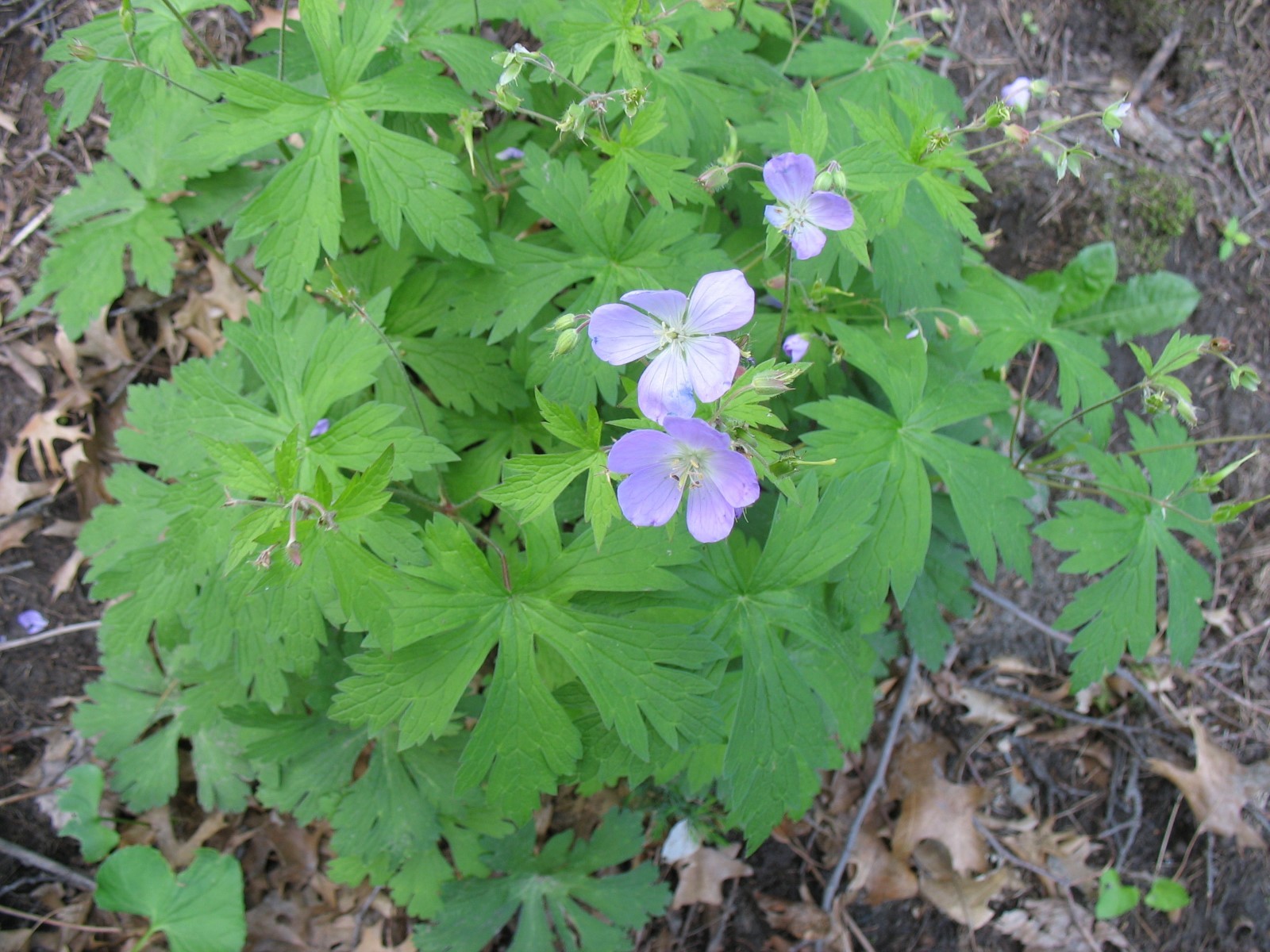 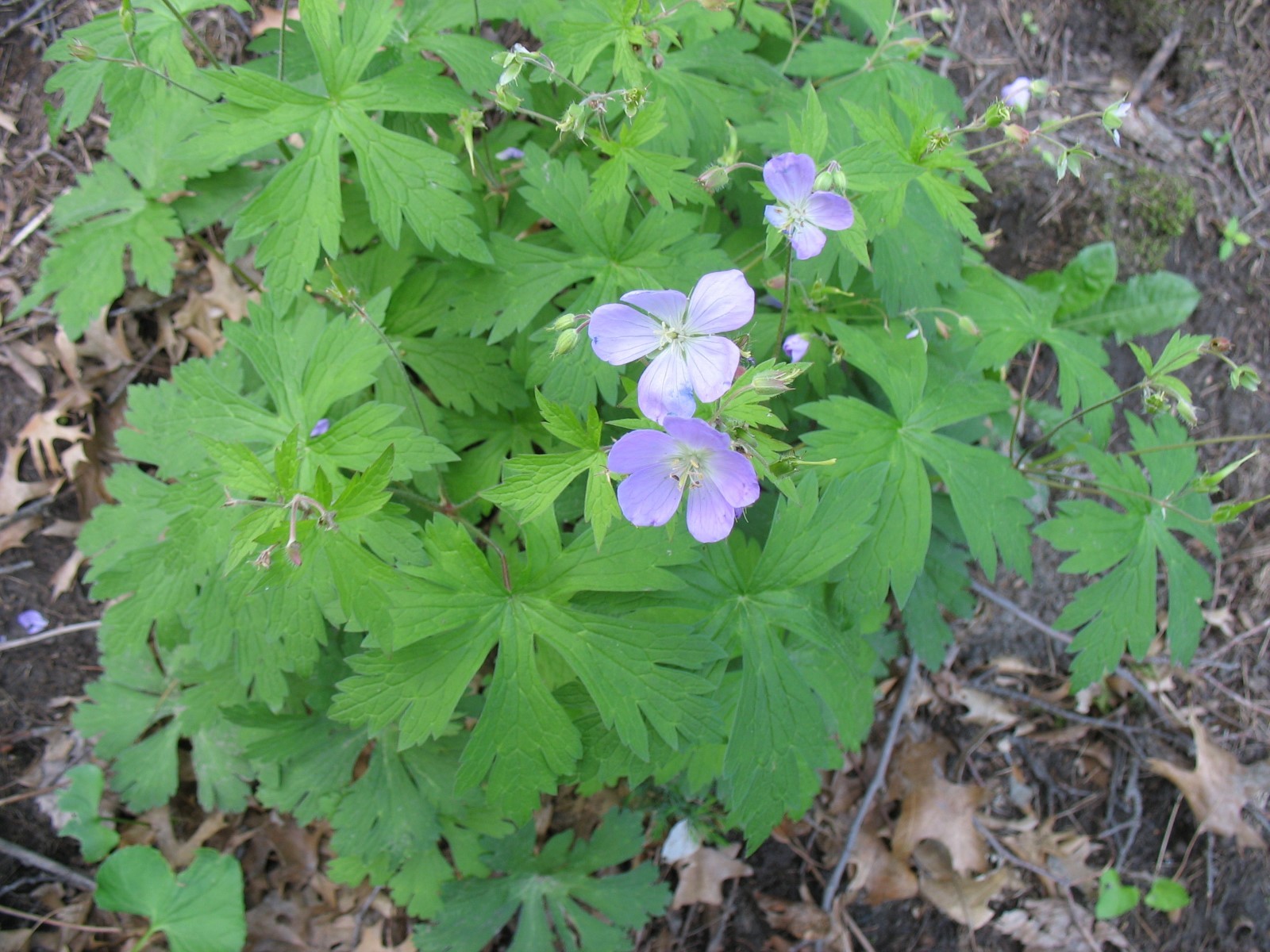 Geographic area: Minnesota, Statewide  Year of development: 2022 Year/s of update: 2022Status (Standard or Pilot mix): Pilot Primary and Secondary Functions:  Primary – Pollinator habitat  Secondary – Carbon sequestration, emission reductions, songbird & wildlife habitat, clean water (water filtration, recharging groundwater, reduced nutrient and sediment erosion), improved soil health Similar State Mixes: Pollinator Sun Low Meadow     Suitable Site Conditions: Areas of residential properties with direct, unfiltered sunlight for no less than 5 hours each day and slightly mesic (in between dry and wet) soils. These soils should be well- to moderately well-drained, good infiltration, and not have standing water for greater than 24 hours. Due to a higher cost than some native seed mixes the mix is recommended for plantings up to three acres in size.  Site Planning: For residential plantings it is recommended to check city ordinances for any restrictions for vegetation height. It is also good to consider the residential context for the planting when considering its location and size and to incorporate “cues for care” into the landscape such as fences, walkways, edging, walls, signs and other features that create a sense of order and explanation for the project location.  How to Modify for Site Conditions and Goals: This mix includes a list of supplemental plants that can be added as plugs (seedlings germinated and grown in trays similar to garden 6-packs, but with a more developed root system), bareroot, or larger container individuals to increase diversity (selecting a wide variety of plants from different families and functional groups or guilds) or fit microclimates such as areas with additional shade or moisture. These species are recommended for this type of installation as they tend to have lower success from seed.  Installation Methods:  Two methods of installation can be conducted, either preparing and seeding into a prepared seedbed or seeding into existing poor-quality turf with exposed bare soil. It should be noted that seeding into existing sod will result in some Kentucky bluegrass and other turf grasses persisting and is not successful when there is a dense sod established.  Prepared Seedbed – There are different methods for removing existing sod prior to seeding including the use of a sod cutter or sod kicker for removal or using clear plastic or cardboard to suppress vegetation for a season. See the Xerces Society guide to organic site preparation methods for more information.  Planting dates will vary depending on the weather in a particular year and where the planting site is located (e.g., northern Minnesota versus southern Minnesota). Consult with native seed suppliers or restoration specialists to determine the best planting dates for that year. Seeding should be conducted in late fall (when soil temperatures are consistently below 50 degrees F, generally after October 15th, until soils are frozen) but can also be conducted in the spring or early summer, but this may result in delayed establishment of some forbs that need a winter freeze-thaw cycle to break their seed coat. Once existing vegetation is controlled, the soil surface should be lightly loosened, no deeper than 1/8” to ¼”, either using cover crops or mechanical methods such as a rake or drag implement prior to seeding. If you are planning to seed directly into the temporary covers, make sure to start with a cut rate (half amount) (20lbs/ac or less of oats) so there is enough exposed soil for good seed to soil contact when broadcasting native seeds. If there is not enough soil exposure, an additional herbicide application or haying of the cover crops may be needed prior to seeding to maximize success.  Seed should be broadcast on top of the soil vs. being installed with a drill and can be lightly raked in. Rain or snowfall will then help create seed to soil contact. A light layer of prairie straw or weed free straw can help with germination and moisture retention.  Poor Quality Turf – When seeding into poor quality turf the lawn should be mowed as low as possible prior to seeding. The soil surface should also be harrowed or raked to loosen the upper surface. Make sure some of the soil surface is exposed so the seeds can get good seed to soil contact. Seeding should be conducted in the same manner as for a prepared seedbed.  Management Methods – The ideal management for this seed mix is to conduct periodic mowing and removal of clippings to replicate historic grazing patterns and to help remove excess nitrogen, which can favor undesirable weeds. Mowing frequency will depend on the preferred aesthetic, species selected, location, and project placement. “Spot mowing” (using a weed whip or other cutting implement) is recommended to allow for flowers to bloom and replicate grazing patterns. Mowing should not be conducted before temperatures are consistently above 50° F as there are many pollinators that nest in standing stems of flowers or grasses and emerge throughout the growing season in response to warming air temperatures and photoperiod cycles (day and night lengths). Mowers should be raised as high as they go, ideally 4 – 6 inches, though weed whips, sickles or scythes can also be used. The management of individual plantings should be tailored to the neighborhood context and homeowner’s judgement. Occasional spot spraying of herbicide maybe needed in year three for continued management of hard to remove invasive species.   Mowing is a good way to control some species such as thistles, but other methods are needed to control species such as Poison Hemlock, Common Tansy, Leafy Spurge, Spotted Knapweed, Wild Carrot and Wild Parsnip.  If there are large areas of these species, it would be helpful to minimize the disturbance of site preparation.  There are helpful guidelines in the manual Restoration-Guide-Invasive-Perennial-to-Conservation-Prairie.pdf (nature.org).Educational Signs – Including signs in front of plantings is encouraged to communicate the intent of the planting and encourage other homeowners to take on similar projects. Some example signs can be found here. What to Expect in Year 1: During year one of growth many native grasses and flowers will remain about one to three inches tall while others can grow to maturity depending on the site conditions. The mowing/clipping will play an important role for managing weeds and preventing tree seedlings from taking over. It will also help the native plant seedlings to receive sufficient water and sunlight. Mowing may need to be more frequent to keep weeds below eight inches tall. The planting may have a slightly weedy appearance this first year.  (IMAGE) What to Expect in Year 2: During year two the native grasses and flowers may reach their mature height and some of them may flower. Spot mowing will still play a key role in managing weeds and allowing seedlings to grow. Hand-pulling of select weeds and tree seedlings is also beneficial.  (IMAGE) What to Expect in Year 3 and Beyond: By the end of year three, most of the native plants will be nearing maturity and should flower. There may be some species that are slow to establish and may not show up for several years. Hand-pulling tree seedlings is also beneficial throughout the life of the planting to maintain a meadow appearance. Problems Solving Poor Establishment After Year 1 – It is often difficult to determine if a seeding is successful during the first year as establishment may vary depending on weather conditions, site conditions like soils and slope, climate patterns, and individual species development (some species are slower to develop than others).  It is typically best to wait until the second year to conduct any corrective actions.  Poor Establishment After Year 2 – If native plant seedlings are not establishing about every two feet it may be necessary to inter-seed or install containerized plants of some species into the planting. If this is a concern it is recommended to have a professional inspect the site and recommend what species could be supplemented. Inter-seeding should be conducted in spring or late fall and can be conducted by lightly loosening the soil surface with a rake followed by broadcast seeding. Make sure some of the soil surface is exposed so the seeds can get good seed to soil contact. Some light packing with a garden roller or other methods may be beneficial.   High Annual and Biennial Weed Competition – Typically, annual and biennial weed competition is not a big problem in plantings as these weeds are short-lived. Mowing to control these species should be conducted before seed is set so they do not add additional seed into the planting. Even if mowing cannot be achieved, these species typically drop out of the planting or lessen in density as the planting advances in age and some, like foxtail, are also providing excellent food for wildlife. High Perennial Weed Competition – Dense establishment of perennial species can be a problem as it can prevent the establishment of forbs. It is recommended to clip back undesirable perennial species low to the ground and smother them if possible. They can also be dug out, but this may cause disturbance to native plant seedlings nearby, requiring some reseeding.  Low Forb Diversity After Year 3 – If grasses and sedges are establishing successfully, but there is a lack of forbs it is recommended to conduct inter-seeding of additional forbs in late fall. Plugs or bare-root flowers can also be planted in early to mid-spring or late fall when there is good soil moisture.  Animal Grazing- In small projects and often in residential areas, browsing by deer and/or rabbits can impact native plant establishment. Some grazing can be prevented by using natural grazing deterrents that are applied to plants and/or the ground surrounding plants.  These natural deterrents emit an odor or make plants unpleasant for these herbivores. Wire cages or fencing can also be placed to prevent grazing while plants establish.  Once the planting is established it is better able to withstand grazing pressure.  38-132Pollinator Shade Low Meadow MixPollinator Shade Low Meadow MixCodeCommon NameScientific NamePLS lb/ac% by PLS lb/acSeeds/ft2% by Seeds/ft2bougraBlue GramaBouteloua gracilis1.005.13%14.6925.60%elytraSlender WheatgrassElymus trachycaulus0.804.10%2.033.53%fesrubCreeping Red FescueFestuca rubra1.065.44%11.0519.25%fessubNodding FescueFestuca subverticillata0.050.26%0.370.64%passmiWestern WheatgrassPascopyrum smithii0.241.23%0.631.09%Grasses Subtotal3.1516.15%28.7650.12%carblaEastern Woodland SedgeCarex blanda0.040.21%0.180.32%carbrePlains Oval SedgeCarex brevior0.160.82%1.702.97%Sedges & Rushes Subtotal0.201.03%1.893.29%allcanWild GarlicAllium canadense0.150.77%0.030.05%allstePrairie OnionAllium stellatum0.110.56%0.440.77%anecylThimbleweedAnemone cylindrica0.020.10%0.190.33%anevirTall ThimbleweedAnemone virginiana0.050.26%0.510.90%aqucanWild ColumbineAquilegia canadensis0.070.36%0.981.70%clavirSpring BeautyClaytonia virginica0.020.10%0.180.31%dalpurPurple Prairie CloverDalea purpurea0.130.67%0.721.25%diccucDutchman's BreechesDicentra cucullaria0.010.05%0.060.11%germacWild GeraniumGeranium maculatum0.040.21%0.070.13%rosarkPrairie Wild RoseRosa arkansana0.030.15%0.010.02%sancanBloodrootSanguinaria canadensis0.020.10%0.010.02%solfleZig Zag Goldenrod Solidago flexicaulis0.030.15%0.931.61%solnemGray GoldenrodSolidago nemoralis0.050.26%5.519.60%solptaUpland White GoldenrodSolidago ptarmicoides0.090.46%2.123.69%symcorBlue Wood AsterSymphyotrichum cordifolium0.020.10%1.031.79%symeriHeath AsterSymphyotrichum ericoides0.030.15%2.203.84%symlaeSmooth Blue AsterSymphyotrichum laeve0.050.26%1.011.76%symlatCalico AsterSymphyotrichum lateriflorum0.030.15%2.754.80%symserSilky AsterSymphyotrichum sericeum0.060.31%0.571.00%thadioEarly Meadow Rue Thalictrum dioicum0.040.21%0.110.19%viopedPrairie Violet Viola pedatifida0.030.15%0.310.54%zizaptHeartleaf AlexandersZizia aptera0.070.36%0.310.54%Forbs Subtotal1.155.90%20.0634.95%coverOats/Winter WheatAvena sativa/Triticum aestivum15.0076.92%6.6811.65%Cover Crop Subtotal15.0076.92%6.6811.65%Total19.50100.00%57.39100.00%Scientific NameCommon NameBloom TimeSun/Shade RangeNotesCarex eburneaIvory Sedgee/mPart Shade, ShadeNE,SW,SE,NECarex pensylvanicaPennsylvania sedgee/mSun, Part ShadeNE,SW,SE,NEDanthonia spicatapoverty oatsm/lSun, Part ShadeNE, NWAllium canadenseWild garlicmSunSE, SW, NEAllium stellatumPrairie onion mSunNE,SW,SE,NEAnemone canadensisCanada anemoneeSun, Part ShadeNE,SW,SE,NEAggressive spreader; good ground coverAnemone cylindrica ThimbleweedmSun, Part ShadeNE,SW,SE,NEAnemone patenspasqueflowereSun, Part ShadeNW,SW,SEAnemone virginianaThimbleweedmPart ShadeNW,SW,SE,NEAntennaria neglectapussytoese/mSun, Part ShadeNW,SW,SE,NEAquilegia canadensisWild columbinee/mPart Shade, ShadeNW,SW,SE,NEAsclepias tuberosabutterfly milkweedm/lSunSE, NECampanula rotundifloriaHarebellm/lSun, Part ShadeNW,SE, NE, Castilleja coccineaIndian paintbrushe/mPart ShadeNW,SE,NECastilleja sessiliflora Downy painted cupe/mSunNW,SW,SEChamaecrista fasciculataPartridge peam/lSun, Part SunSW, SEClaytonia virginicaspring beautye/mPart ShadeNEDicentra cucullariaDutchmen's breechese/mPart Shade, ShadeSE, SW, NEEnemion biternatumFalse rue anemonee/mPart Shade, ShadeSEErigeron pulchellusRobin's plantaine/mPart Shade, ShadeSE,NEFragaria  virginianaWild strawberrye/mSun, Part ShadeNW,SW,SE,NEGalium borealeNorthern bedstrawm/lSun, Part ShadeNW,SW,SE,NEGentiana puberulentaDowny gentianlSunNW, SW, SEGeranium maculatumwild geraniume/mSun, Part Shade, ShadeNW,SW,SE,NEGeum triflorumPrairie smokee/mSunNW,SW,SE, NEHeuchera richardsoniiAlumroote/mSun, Part ShadeNW,SW,SE,NELiatris asperaRough blazingstarm/lSun, Part ShadeNW,SW,SE,NELiatris ligulistylisMeadow blazingstarm/lSunNW,SW,SE,NELithospermum canescensHoary puccoone/mSun, Part ShadeNW,SW,SE,NEMertensia virginicaVirginia Blue Bellse/mPart Shade, ShadeSEMonarda punctataSpotted bee balmm/lSunSEPediomelum esculentumPrairie turnipe/mSunNW,SW, SEPycnanthemum virginianumVirginia mountain mintm/lSun, Part ShadeNW,SW,SE,NERosa arkansanaPrairie rosemSun, Part ShadeNW,SW,SE,NESanguinaria canadensisBloodrootePart Shade, ShadeNW,SW,SE,NESisyrinchium campestreBlue-eyed grasse/mSunNW,SW,SE,NESymphotrichum oblongifoliumSmooth Blue AsterlSunNW,SW, SESymphyotrichum novae-angliaeNew England asterlSun, Part ShadeNW,SW,SE,NEoptionalSymphyotrichum sericeumSilky asterm/lSun, Part ShadeNW, SW, SEThalictrum dasycarpumPurple meadow ruemSun, Part ShadeNW,SW,SE,NEThalictrum thalictroidesRue anemonee/mPart Shade, ShadeSETradescantia bracteataPrairie Spiderwort mSun, Part ShadeNW,SW,SETradescantia occidentalisWestern Spiderwort m/lSun, Part ShadeNW, SEViola palmata var. pedatifidaPrairie violete/mSun, Part ShadeNW,SW,SEViola pedataBirdfoot violete/mSun, Part ShadeSEViola spp.Violetse/mPart ShadeNW,SW,SE,NE*Plants look best grouped in 3's and 5's if you want a more manicured look. earlyMidLate